Réseau de radios rurales des pays en développement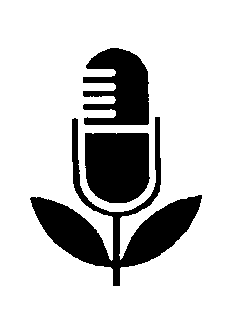 Pochette 11, Texte 4Type : Texte radiophonique  Date_______________________________________Piège lumineux pour les insectes __________________________________L'information sur ce sujet répond aux demandes de participants du RRRPD en Argentine, au Belize, au Chili, en Colombie, en Dominique, au Honduras, en Inde, en Malaisie, au Mexique, au Nigeria, aux Palaos, aux Philippines, en République dominicaine, au Sénégal, en Sierra Leone, au Sri Lanka, au Swaziland, à Taïwan, en Thaïlande et à la Trinité.REMARQUE SPÉCIALEAvant d'utiliser l'information contenue dans ce topo, lisez bien les remarques qui y font suite, en rapport avec des topos pertinents du RRRPD.PRÉSENTATION SUGGÉRÉENous de cette station de radio faisons partie d'un réseau mondial d'information qui collige l'information dans différents pays en voie de développement à la grandeur du monde. C'est le Réseau de radios rurales des pays en développement, patronné par l'Agence canadienne de développement international, la Massey Ferguson et l'Université de Guelph.Par ce Réseau, nous vous apportons de l'information portant sur les moyens d'augmenter les ressources alimentaires pour votre famille, ou pour la vente des moyens que d'autres cultivateurs ont mis en œuvre avec succès.Écoutons maintenant George Atkins vous parler d'une façon d'attraper les insectes dans vos jardins.                                           GEORGE ATKINS : 	Je vais vous parler aujourd'hui d'une façon de contrôler le fléau des insectes dans votre jardin.Vous savez qu'il y a plusieurs sortes de bestioles qui s'attaquent à nos cultures. Certaines ont des ailes et se déplacent en volant. D'autres sont de petits êtres rampants comme des vers et n'ont pas d'ailes : les larves, les asticots et les chenilles. Ils ne ressemblent pas beaucoup aux insectes que nous voyons voltiger. Et pourtant ces êtres rampants sont aussi des insectes. Plusieurs sortent d’œufs pondus par des insectes volants. En quelque temps, les bestioles rampantes se transforment complètement et deviennent des insectes adultes, comme ceux que nous voyons voler : mouches, scarabées, mites et papillons. Ces insectes volants vont pondre une multitude d'œufs et de ces œufs sortiront beaucoup d'autres asticots et chenilles qui s'attaquent à vos cultures.Si vous pouvez attraper les insectes au stade de leur cycle vital où ils se déplacent en volant, ils ne pourront plus pondre leurs œufs et produire encore plus d'ennemis. Un des moyens de les détruire, c'est de les attirer vers un piège lumineux.Quelqu'un nous a parlé récemment d'un cultivateur d'Afrique qui emploie un piège lumineux tout près de son jardin. Toutes les nuits, son piège attrape environ 40 mites du ver gris, jusqu'à 20 mites de la mineuse des feuilles, 200 pucerons et une foule d'autres insectes. La saison dernière, aucune de ses plantes n'a été coupée par les vers gris ; pour lui, c'est une grande amélioration.Voici comment vous pourriez, comme lui, attraper des insectes. Vous pouvez installer une lanterne ou une autre lampe brillante au-dessus d'un bac rempli d'eau tout près de votre champ ou de votre jardin. Quand la lumière est allumée dans la nuit, les insectes y sont attirés. Ils volent de plus en plus près ; ils tombent dans l'eau qu'il y a en dessous et se noient.Comment installe-t-il sa lanterne au-dessus d'un bac d'eau? Il la suspend à un trépied (une charpente à trois pieds) fait de trois piquets. Chacun des 3 piquets a environ 2 mètres de longueur (3 pieds). Il attache ensemble les têtes des 3 piquets et enfonce les pieds dans le sol à quelques distances l'un de l'autre. Ceci lui donne un trépied, une charpente à trois piquets.Vous pourriez faire un trépied de ce genre-là et y suspendre au sommet une lanterne au pétrole, une ampoule électrique ou tout autre genre de lumière ou fanal. Il est préférable que votre piège soit placé en bordure de votre champ ou de votre jardin. Maintenant, certains types de lumières attirent plus d'insectes que les autres; si donc vous en avez plusieurs sortes, vous pourriez les essayer séparément pour voir laquelle fait le mieux votre affaire.Assurez-vous cependant que votre trépied soit assez solide et que la lanterne y soit assez solidement attachée pour ne pas tomber et mettre le feu à quelque chose.Pour compléter votre piège lumineux, vous aurez besoin d'un contenant pour l’eau, une casserole ou un bac peu profond. Il n'est pas nécessaire qu'il soit profond, mais il est préférable qu'il soit assez grand. Placez-le juste sous la lanterne, pour que les insectes y tombent quand ils viennent dans la nuit tourner près du feu.Voyons maintenant ce que vous avez : un trépied fiché en terre tout près de votre jardin, avec une lanterne au sommet et un grand contenant pour l'eau sur le sol, directement sous la lanterne. Il vous faut maintenant remplir le contenant avec de l'eau. Il est bon aussi d'ajouter à l'eau quelques gouttes d'huile à cuisson ou de pétrole. L'huile va flotter sur l'eau et se coller aux ailes des insectes qui ne pourront plus s'enfuir quand ils seront tombés à l'eau.Allumez la lampe le soir et laissez-la allumée toute la nuit si vous le pouvez, jusqu'au matin.Vous obtiendrez les meilleurs résultats si vous montez votre piège lumineux au temps de l'année où les insectes que vous voulez attraper commencent à voler. De cette façon, vous en attraperez le plus possible avant qu'ils aient la chance de pondre leurs œufs.C'est une bonne chose de vérifier régulièrement le piège pour voir quels genres d'insectes s'y font prendre, et en quelle quantité. Servez-vous du piège seulement si les insectes qui s'y prennent sont surtout des insectes nuisibles et non des insectes utiles (comme les abeilles).Vous voudrez peut-être utiliser le piège seulement à un certain moment de l'année, quand il attrape beaucoup d'insectes nuisibles. En autres temps, il n'attrape peut-être pas assez de mauvais insectes pour que ça vaille la peine.Les gens qui emploient des pièges lumineux comme cela nous disent que c'est un excellent moyen de diminuer le nombre d’ennemis qui endommagent leurs cultures de champs et de jardin. Chose certaine, ils coûtent moins cher d'emploi que l'achat de pesticides chimiques. Un autre bon point, ces gens s'attaquent à leur problème d'insectes sans utiliser de poisons qui pourraient faire tort aux personnes ou aux animaux.« Au service de l'agriculture, l'industrie de base, », vous venez d'entendre un message du Réseau de radios rurales par la voix de Jean Boisjoly.Sources d’information pour ce topo1. Jim Rankin, Director of Gardening, Solusi College, Seventh Day Adventist Seminary, Bulawayo, Zimbabwe.